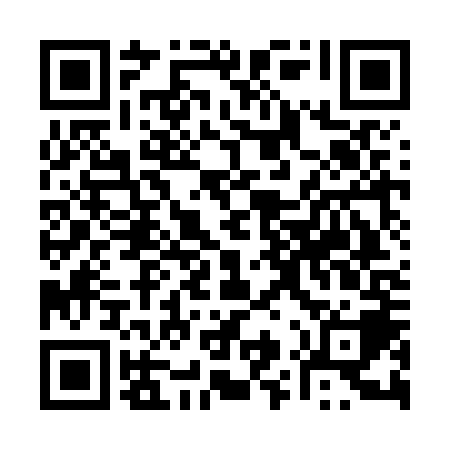 Ramadan times for Parana, ArgentinaMon 11 Mar 2024 - Wed 10 Apr 2024High Latitude Method: NonePrayer Calculation Method: Muslim World LeagueAsar Calculation Method: ShafiPrayer times provided by https://www.salahtimes.comDateDayFajrSuhurSunriseDhuhrAsrIftarMaghribIsha11Mon5:375:376:591:124:437:247:248:4112Tue5:385:387:001:124:427:227:228:4013Wed5:395:397:011:114:417:217:218:3814Thu5:405:407:021:114:417:207:208:3715Fri5:415:417:021:114:407:197:198:3616Sat5:415:417:031:104:397:177:178:3417Sun5:425:427:041:104:397:167:168:3318Mon5:435:437:041:104:387:157:158:3119Tue5:445:447:051:104:377:147:148:3020Wed5:445:447:061:094:367:127:128:2921Thu5:455:457:061:094:367:117:118:2722Fri5:465:467:071:094:357:107:108:2623Sat5:475:477:081:084:347:097:098:2524Sun5:475:477:081:084:337:077:078:2425Mon5:485:487:091:084:327:067:068:2226Tue5:495:497:101:074:317:057:058:2127Wed5:495:497:101:074:317:037:038:2028Thu5:505:507:111:074:307:027:028:1829Fri5:515:517:121:074:297:017:018:1730Sat5:525:527:121:064:287:007:008:1631Sun5:525:527:131:064:276:586:588:151Mon5:535:537:141:064:266:576:578:132Tue5:545:547:141:054:266:566:568:123Wed5:545:547:151:054:256:556:558:114Thu5:555:557:161:054:246:536:538:105Fri5:555:557:161:054:236:526:528:086Sat5:565:567:171:044:226:516:518:077Sun5:575:577:181:044:216:506:508:068Mon5:575:577:181:044:206:496:498:059Tue5:585:587:191:034:206:476:478:0410Wed5:595:597:201:034:196:466:468:02